Kathleen’s Presidential Project 2017-18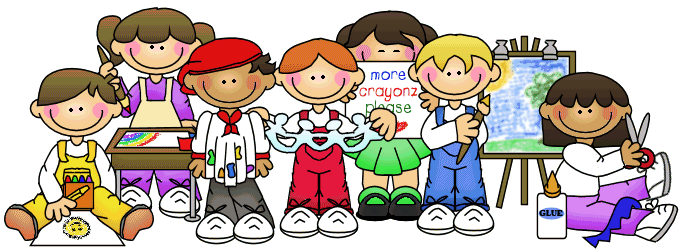 Every Child Deserves an Audience for His or Her Song…..Can you imagine being in chorus or playing a sport, having a parent-teacher conference- but no one is able to be there for you at your school?  Some parents work multiple jobs and getting to their child’s extracurricular activities proves very difficult or even impossible.  Some family budgets are so tight that the money for gas or bus fare to get to a parent-teacher conference simply isn’t there.  In partnership with the Norwich Public Schools, The Rotary Club of Norwich this year will collect funds to ensure that every child has an audience for his or her play performance, sports event, choral activity, or parent-teacher conference.  Perhaps one parent can get off work but needs bus fare to make the trip.  Perhaps a grandparent or beloved uncle can attend a performance in lieu of the parent if the $1.50 bus fare is provided.Please be generous!  Please support my One Child, One Fare Program to encourage and make possible greater parent involvement for our children in our local school district this year.Thank you,Kathleen StaufferPresident 2017-18The Rotary Club of Norwich